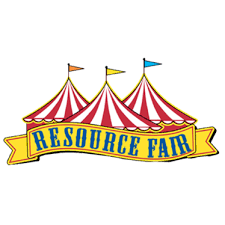 \Southwest Long Term Recovery Committee      invites you to the RESOURCE RECOVERY FAIR for Calcasieu and Cameron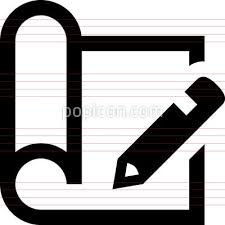 WHERE:  Lake Charles Civic CenterJean Lafitte Conference Room, 3rd Floor900 N. Lakeshore Drive, Lake Charles, LA  70601WHEN:  Friday, April 9, 2021 from 9 a.m. to 4 p.m.-and-Saturday, April 10, 2021 from 9 a.m. to 4 p.m.“ONE-STOP SHOP” for hurricane recovery information including:▫ FEMA			▫ Volunteer Organizations		▫ Disaster Legal Services▫ SBA			▫ Rebuild/Repair Resources		▫ Housing Resources▫ Insurance		▫ Child Care Assistance Program	▫ and moreCome and meet with Subject Matter Experts to understand resources and obtain information for your recovery.   Recovery Resources  Information  Knowledge about Programs  Blood Pressure Screenings 	 Door Prizes